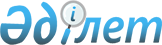 О мерах по исполнению постановления Правительства Республики Казахстан от 1 августа 1997 г. N 1207 "О повышении эффективности управления государственной собственностью"Распоряжение Премьер-Министра Республики Казахстан от 20 января 1998 г. N 18-р

      Во исполнение постановления Правительства Республики Казахстан от 1 августа 1997 г. N 1207  P971207_  "О повышении эффективностиуправления государственной собственностью":     1. Департаменту государственного имущества и приватизацииМинистерства финансов Республики Казахстан:     с участием Министерства юстиции, Налогового комитетаМинистерства финансов Республики Казахстан провести в первомквартале 1998 года проверку финансовой и хозяйственной деятельностисогласно контрактам приватизации и передачи в доверительноеуправление государственных пакетов акций следующих акционерныхобществ:     АО "Жезказганцветмет";     АО "Восточно-Казахстанский медно-химический комбинат";     АО "Борлы";     АО "Павлодарский нефтеперерабатывающий завод";     АО "Усть-Каменогорский титано-магниевый комбинат";     АО "Лисаковский горно-обогатительный комбинат";     АО "Южнефтегаз";     АО "Каражамбасмунайгаз";     АО "Павлодарская ТЭЦ-2";     АО "Павлодарская ТЭЦ-3";     АО "Петропавловская ТЭЦ-2";     АО "Разрез "Северный"; 

       в срок до 1 мая 1998 года представить в Правительство Республики Казахстан отчеты по результатам проверок для рассмотрения на заседании Правительства. 

      2. Контроль за исполнением настоящего распоряжения возложить на Заместителя Премьер-Министра Республики Казахстан - Министра финансов Республики Казахстан Павлова А.С. 



 

      Премьер-Министр 

 
					© 2012. РГП на ПХВ «Институт законодательства и правовой информации Республики Казахстан» Министерства юстиции Республики Казахстан
				